Matlock and Ashover PracticeMilken Lane,  Ashover, Chesterfield S45 0BA8 Imperial Road . Matlock . Derbyshire. DE4 3NL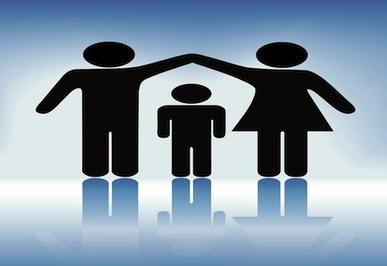 Mission StatementTo provide primary care treatment to the highest possible standard within the resources available for our patient population inclusive of consultations, examinations, and treatment of medical conditions. Our VisionTo work in partnerships with all our patients and carers to promote optimal health and preventing disease whilst continuing to provide best practice high quality care.To involve all our patients in decision making related to their primary care needs To involve other care organisations where this is in the patient's best interestsTo ensure all our team posses the necessary skills in order to provide a first class patient experienceTo be a learning organisation and to extend the learning to others locally by shared learning through significant event analysis.To capture our patient views by undertaking feedback surveys and implement change where necessary.To provide all with a safe and welcoming environment underpinned by a sound financial basisOur ValuesOpennessFairnessDignity and RespectAccountabilityConfidentialityCommitment to the quality of careCompassionImproving LivesWorking together for patientsEveryone counts